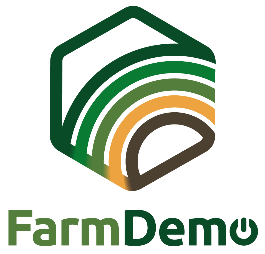 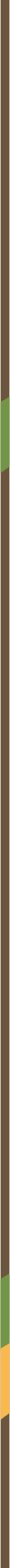 Sutikimo formaH2020 NEFERTITI vaizdo įrašaiPasirašydama(s) šį dokumentą suprantu, kad Renginio tipas Data Vieta yra projekto NEFERTITI: Europos ūkių tinklų kūrimas siekiant pagerinti kryžminį apvaisinimą ir inovacijų įsisavinimą per demonstravimą dalis.Suprantu, kad renginio dalyvių bendravimas gali būti stebimas ir fiksuojamas vaizdo ir kitais skaitmeniniais įrašymo įrenginiais.Suprantu, kad šie įrašai gali būti naudojami švietimo tikslais, pvz., rengiant kursus ar informacinius vaizdo įrašus, skirtus plačiai naudoti renginio tema]. Suprantu, kad šiuos įrašus gali analizuoti NEFERTITI projekte dalyvaujantys tyrėjai, kad suprastų renginio dalyvių mokymosi procesus ir pagilintų žinias apie renginio tema.Be to, suprantu, kad šiais įrašais bus dalijamasi su NEFERTITI projekto partneriais ir jie bus saugomi slaptažodžiu apsaugotame dalijimosi tinkle. Suprantu, kad individualios tapatybės nebus skelbiamos jokioje šio tyrimo ataskaitoje ar leidinyje. Leidžiu naudoti tokius duomenis ir įrašus, kaip aprašyta aukščiau, tik nurodytais moksliniais ir švietimo tikslais. Žinau, kad šio projekto metu galiu bet kuriuo metu atšaukti savo sutikimą ir atsisakyti įrašinėjimo, ir dėl to nepatirsiu jokių nuobaudų ar žalos.Jei sutinkate, turite pasirašyti šios sutikimo formos kopiją. Dėkojame, kad apsvarstėte galimybę dalyvauti šiame tyrime.Daugiau klausimų apie šį projektą laukiame šiuo adresu: atsakingo asmens vardas ir pavardė - atsakingo asmens el. pašto adresas Data: …………………………………………………………………………………………………………………………………………….…………Parašas